ΕΝΤΥΠΟ ΟΙΚΟΝΟΜΙΚΗΣ ΠΡΟΣΦΟΡΑΣΚοζάνη, 16/03/2021ΕΛΛΗΝΙΚΗ ΔΗΜΟΚΡΑΤΙΑ
ΔΗΜΟΣ ΚΟΖΑΝΗΣΔΙΕΥΘΥΝΣΗ ΤΕΧΝΙΚΩΝ ΥΠΗΡΕΣΙΩΝ ΤΜΗΜΑ ΜΕΛΕΤΩΝ
Πληροφορίες: Αγραφιώτης ΑπόστολοςΤηλέφωνο: 2461350349email: programmatismos@kozanh.grΤαχ. Δ/νση: Πλ. Νίκης 1 - ΚοζάνηΤαχ. Κώδικας: 50131ΠΡΟΜΗΘΕΙΑ: ΠΡΟΜΗΘΕΙΑ (MINIBUS) ΧΑΜΗΛΩΝ ΕΚΠΟΜΠΩΝ ΔΙΟΞΕΙΔΙΟΥ ΤΟΥ ΑΝΘΡΑΚΑΠ/Υ: 269.948,00 € με ΦΠΑ 24%A/AΠΕΡΙΓΡΑΦΗ ΕΙΔΟΥΣΑ.Τ.Μ.Μ.ΠΟΣΟ-ΤΗΤΑΤΙΜΗ ΜΟΝΑΔ.ΤΙΜΗ ΜΟΝΑΔΑΣ (ολογράφως)ΣΥΝΟΛΟ1ΠΡΟΜΗΘΕΙΑ (MINIBUS) ΧΑΜΗΛΩΝ ΕΚΠΟΜΠΩΝ ΔΙΟΞΕΙΔΙΟΥ ΤΟΥ ΑΝΘΡΑΚΑ1τμχ12Προμήθεια και εγκατάσταση σταθμού φόρτισης 22KW1τμχ1ΣΥΝΟΛΟ (χωρίς Φ.Π.Α.)ΣΥΝΟΛΟ (χωρίς Φ.Π.Α.)ΣΥΝΟΛΟ (χωρίς Φ.Π.Α.)ΣΥΝΟΛΟ (χωρίς Φ.Π.Α.)ΣΥΝΟΛΟ (χωρίς Φ.Π.Α.)ΣΥΝΟΛΟ (χωρίς Φ.Π.Α.)ΣΥΝΟΛΟ (χωρίς Φ.Π.Α.)(ολογράφως)……………………………………………………………………………………………………………………………………………………………..………..(ολογράφως)……………………………………………………………………………………………………………………………………………………………..………..(ολογράφως)……………………………………………………………………………………………………………………………………………………………..………..(ολογράφως)……………………………………………………………………………………………………………………………………………………………..………..(ολογράφως)……………………………………………………………………………………………………………………………………………………………..………..(ολογράφως)……………………………………………………………………………………………………………………………………………………………..………..(ολογράφως)……………………………………………………………………………………………………………………………………………………………..………..(ολογράφως)……………………………………………………………………………………………………………………………………………………………..………..Φ.Π.Α. 24%Φ.Π.Α. 24%Φ.Π.Α. 24%Φ.Π.Α. 24%Φ.Π.Α. 24%Φ.Π.Α. 24%Φ.Π.Α. 24%ΣΥΝΟΛΟ (με Φ.Π.Α.)ΣΥΝΟΛΟ (με Φ.Π.Α.)ΣΥΝΟΛΟ (με Φ.Π.Α.)ΣΥΝΟΛΟ (με Φ.Π.Α.)ΣΥΝΟΛΟ (με Φ.Π.Α.)ΣΥΝΟΛΟ (με Φ.Π.Α.)ΣΥΝΟΛΟ (με Φ.Π.Α.)(ολογράφως)……………………………………………………………………………………………………………………………………………………………..………..(ολογράφως)……………………………………………………………………………………………………………………………………………………………..………..(ολογράφως)……………………………………………………………………………………………………………………………………………………………..………..(ολογράφως)……………………………………………………………………………………………………………………………………………………………..………..(ολογράφως)……………………………………………………………………………………………………………………………………………………………..………..(ολογράφως)……………………………………………………………………………………………………………………………………………………………..………..(ολογράφως)……………………………………………………………………………………………………………………………………………………………..………..(ολογράφως)……………………………………………………………………………………………………………………………………………………………..………..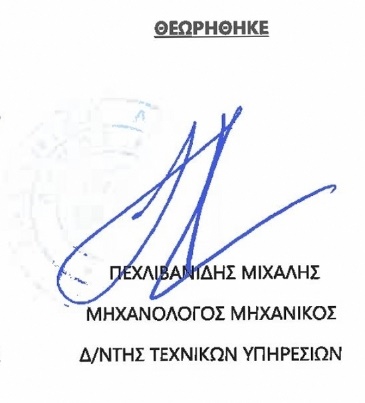 Ο Ανάδοχος